             Team Staff & Officials Report Form             Team Staff & Officials Report Form             Team Staff & Officials Report Form             Team Staff & Officials Report Form             Team Staff & Officials Report Form             Team Staff & Officials Report Form             Team Staff & Officials Report Form             Team Staff & Officials Report Form             Team Staff & Officials Report Form             Team Staff & Officials Report Form             Team Staff & Officials Report Form             Team Staff & Officials Report Form             Team Staff & Officials Report Form             Team Staff & Officials Report FormCompetition:Match:vClub ID's: (SYFA Only)vDate:Match OfficialsNameNameNameSFA Reg. No.SFA Reg. No.SFA Reg. No.Referee:Assistant Referee 1:Assistant Referee 2:Fourth Official: Report Author:Designation:Referee / Assistant Referee / Fourth OfficialReferee / Assistant Referee / Fourth OfficialReferee / Assistant Referee / Fourth OfficialReferee / Assistant Referee / Fourth OfficialReferee / Assistant Referee / Fourth OfficialReferee / Assistant Referee / Fourth OfficialFull Name:Club:Club ID (SYFA Only):Designation:Manager / Assistant Manager / Coach / Physio / Committee Member / Manager / Assistant Manager / Coach / Physio / Committee Member / Manager / Assistant Manager / Coach / Physio / Committee Member / Manager / Assistant Manager / Coach / Physio / Committee Member / Manager / Assistant Manager / Coach / Physio / Committee Member / Manager / Assistant Manager / Coach / Physio / Committee Member / Other (please specify):Other (please specify):Other (please specify):Other (please specify):Other (please specify):Other (please specify):Time of Offence:On advice of AR ?Yes / NoYes / NoYes / NoYes / NoYes / NoYes / NoOn advice of 4th Off ?Yes / NoYes / NoYes / NoYes / NoYes / NoYes / NoType your report here: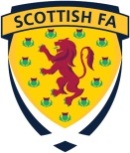 